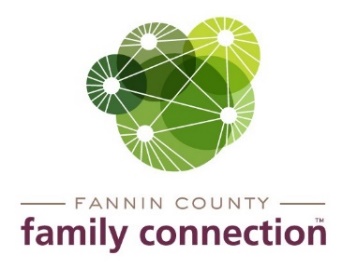 Minutes – Collaborative Meeting – January 13, 2021The meeting of the Fannin County Family Connection Collaborative was held Wednesday, January 13, 2021 at 8:30 am. In Attendance: Benji Parker, Mark Knowles, Chris Martinez, Hope Burns, Lori Kantner, Michael Link, Candy Sisson, Leslie Locke. Rachel Green, Sarah Welch, Susan Hayes. Linda Sneed, Kristy Lindstrom, Steven George, Tracy Baynes, Hetal Patel, Megan Beavers, Mollie Allen with The News Observer, and board members Cathy Cox-Brakefield, Jim Yacavone, Tom Niswander, Anna Speessen and staff Mandi Hyde and Sherry Morris.Jim Yacavone, FCFC Board Co-Chair, called the meeting to order at 8:31am. Attendees were asked to look over the minutes from October 7, 2020 for approval. After a motion to approve and seconded by the minutes were approved without correction. Sherry Morris introduced everyone that was in person at the meeting. Those that attended the meeting through Zoom introduced themselves.This meeting’s speaker was Michael Link with the Department of Behavioral Health & Developmental Disabilities for the state of Georgia. Michael oversees Region 1 which includes Fannin County. DBHDD is an agency, started in 2009, that provides referrals to anyone in the state of Georgia with several behavioral health issues which include mental health, substance abuse, and intellectual and developmental disabilities. For people here in Fannin County, Highland Rivers is one of the agencies that DBHDD will refer you to. For anyone needing help with a crisis they can call Georgia Crisis & Access Line to speak to a trained specialist at 800-715-4225 or at mygcal.com. There is also an Emotional Support Line at 866-399-8938.Community Calendar – Resources AvailableTuesday, March 2, 2021 – ‘Read Across America’ Dr. Seuss’ Birthday – Craddock Center Book Mobile will be giving out books to local childrenThursday, April 22, 2021 – Civic Dinner – Fannin County Family Connection will hold a dinner & discussion regarding services provided in the countyWith no further business, the meeting was adjourned at 9:27am.Respectfully submitted,Sherry Morris